Solucionario Ciencias Naturales  6° básicoGuía 1:Respuestas variadas según Lago y Océano elegido.Guía 2:Las capas internas de la Tierra.1.- En cada                        escribe el nombre de la capa correspondiente. 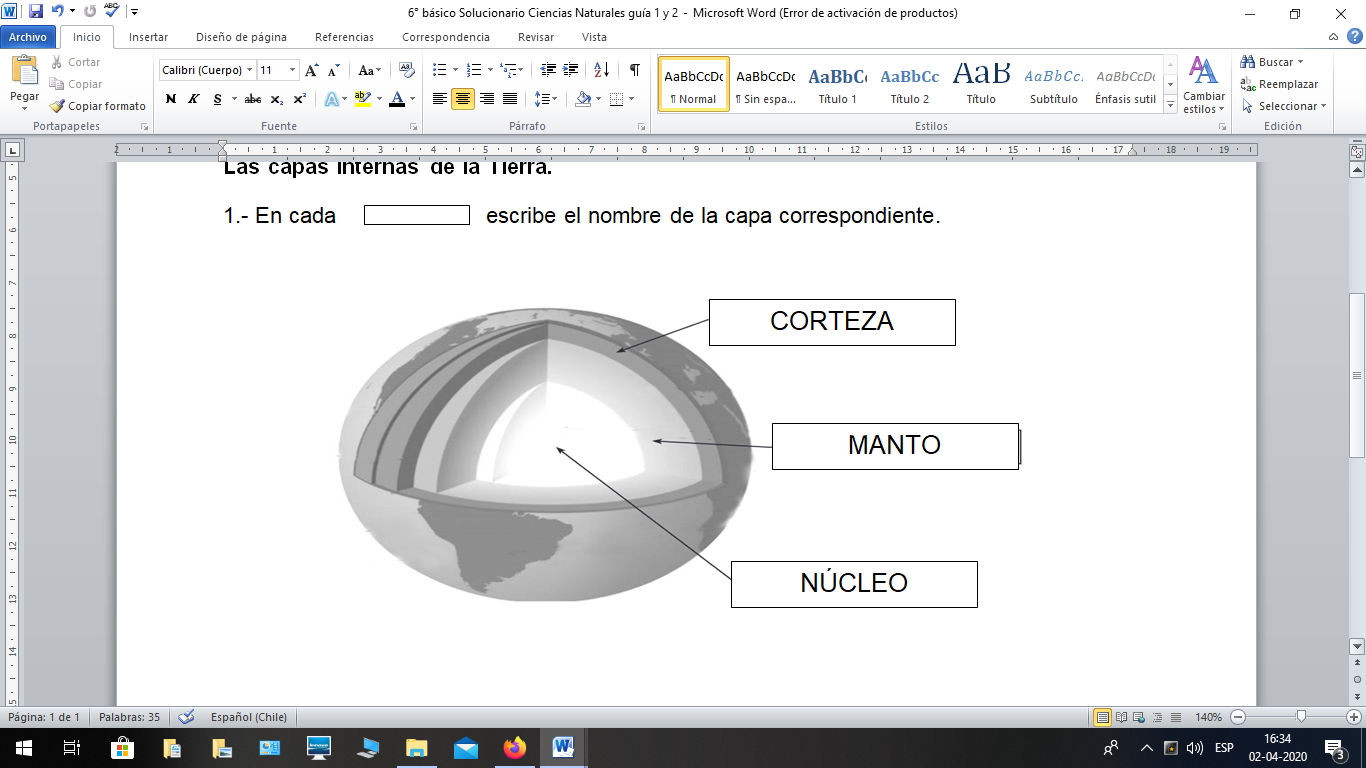 2.- Indaga sobre las capas internas de la tierra y completa la siguiente tabla. * Valores relativos.3.- Preguntas y respuestas variadas.NúcleoMantoCortezaTemperatura mediaTemperatura superior a los 4.000 °CSu temperatura oscila entre 600 °C a 3500 °C Su temperatura puede llegar a los 400 °CEstadoNucleo externo=LíquidoNúcleo interno = SólidoCapa semifluidaSólidaCapa SólidaRígidezRelativamente RígidoRígidoAlta RígidezGrosor3.400 km35 kilómetros de profundidad hasta los 289035 kilómetros de profundidad.